Zioła i herbaty lecznicze - Ceneo.plStawiasz na ekologiczne sposoby leczenia? Zioła i herbaty lecznicze to idealne rozwiązanie dla Ciebie. Zapraszamy na naszą stronę!Zioła i herbaty lecznicze - Ceneo.pl - postaw na wysoką jakośćZdrowy tryb życia w ostatnich latach staje się coraz bardziej popularny wśród społeczeństwa. Nieprzetworzone jedzenie oraz aktywność fizyczna w znaczący sposób wpływają na nasze zdrowie, dlatego coraz więcej ludzi przykłada tak dużą uwagę na ekologię. Jesteśmy również coraz bardziej świadomi czym powinniśmy się leczyć podczas chorób oraz pierwszych objaw. Warto wybierać metody, które nie ingerują negatywnie na nasz organizm oraz są wysoko przyswajalne takie jak zioła i herbaty lecznicze - Ceneo.pl.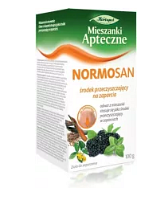 Ekologia na pierwszym miejscuWielu z nasz wychodzi ekologii oraz zdrowemu trybowi życia na przeciw, dlatego coraz częściej w ofercie sklepów ze zdrową żywnością czy aptek możemy znaleźć zioła i herbaty lecznicze - Ceneo.pl, które w naturalny sposób dobrze wpływają na nasz organizm. Istnieje wiele, które usprawniają działanie przewodu pokarmowego, nerwowego, oddechowego czy nawet odpornościowego. Możemy z nich korzystać profilaktycznie lub leczniczo. Na Ceneo, znajdą Państwo porównywarkę cen, dzięki której wybiorą najlepszą ofertę dla siebie. Zapraszamy do zapoznania się z pełną ofertą!